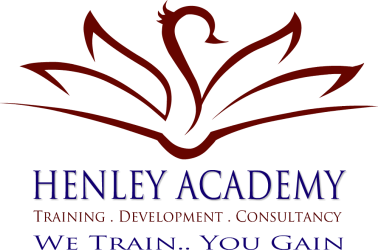 Training MaterialFinancial Training for the farmersSubmitted to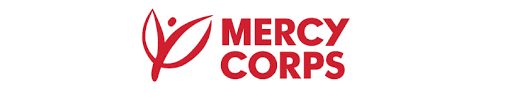 Prepared and presented by:Dr. Saleem Al-Nabolsi
Jun 2020التدريب المالي للمزارعينFinancial Training for the farmersالتمويل الزراعي المسؤولهدف البرنامج:  يهدف هذا البرنامج الى تطوير مهارات المشاركين المالية  في التمويل الزراعي واكسابهم خبرات مهمة في مختلف المواضيع المتعلقة بحصول المزارعين على التمويل اللازم لإنشاء أو تشغيل مشروعاتهم الزراعية وإدارة أمورهم المالية التي من شأنها مساعدتهم على إتخاذ القرارت المالية السليمة  وذلك من خلال مجموعة من المحاور التالية:تعريف المزارعين بمفهوم، وأنواع التكاليف، لمعرفة كيفية تقييم الاحتياجات المالية للمشروع، ومن ثم تحديد حجم التمويل المطلوب.التعرف على منهجيات التمويل المختلفة سواء التمويل بالصيغ الإسلامية، أو التمويل على أساس الفائدة.تعريف المزارعين بمفهوم التمويل المسؤول من حيث: قراءة العقود، والشروط الخصوصية الملحقة بالعقد، أو سند الدين، قيمة الفائدة أو ما يقابلها بالصيغ الإسلامية، أجل التمويل أو القرض، فترات السداد، قيمة الأقساط الشهرية أو السنوية، وجود غرامات التأخير، الشروط الجزائية، وغيرها من متطلبات فهم عقد التمويل.التعريف بطرق الإدارة المالية لقرض من حيث إدارة التدفقات النقدية وحساباتهم المدينة، مثل تحديد حجم التمويل بالاحتياجات الفنية للمشروع، وربط موعد صرف التمويل بالتدفقات النقدية الخارجة، التوافق ما بين التدفقات النقدية الداخلة وما بين التسديد من حيث المواعيد وقيمة القسط.التعريف بسلبيات التمويل غير الرسمي بهدف التغيير السلوكي، ودفع المزارعين للتعامل مع المؤسسات المالية الرسمية بدلاً من اللجوء إلى السماسرة، والتجار، والمرابين، وعريفهم بميزات التعامل مع قطاع التمويل الرسمي والمنظم لتغيير سلوكهم تجاه هذه المؤسسات ككيانات موثوق بها.المحاور التفصيلية للبرنامج:مفهوم، وأنواع التكاليف: التكاليف التأسيسية، التكاليف الثابتة، التكاليف التشغيلية، ثم تقييم الاحتياجات المالية للمشروع إجمالي التكاليف، ومن ثم تحديد حجم التمويل المطلوب.التمويل غير الرسمي، عيوبه وميزاته.التمويل الرسمي من البنوك والمؤسسات المالية الأخرى (مؤسسات التمويل الأصغر)، ميزاته، ومخاطره. لماذا التمويل الرسمي؟الخدمات المالية الأخرى التي تقدمها البنوك والمؤسسات المالية (مؤسسات التمويل الأصغر).التمويل الزراعي بالصيغ الإسلامية، وتطبيقاته في البنوك والمؤسسات المالية الإسلامية.الإقراض الزراعي على أساس الفائدة، وتحديد الفروق بين منهجي التمويل الإسلامي والقروض الزراعية.التعرف على الشروط ومتطلبات التمويل وسندات الدين وعقود التمويل ومحتوياتها وضرورة قراءتها وفهمها مثل: الشروط الخصوصية الملحقة بالعقد، وسند الدين، وقيمة الفائدة أو ما يقابلها بالصيغ الإسلامية، وأجل التمويل أو القرض، وفترات السداد، قيمة الأقساط الشهرية أو السنوية، ووجود غرامات التأخير، والشروط الجزائية، وغيرها من متطلبات فهم عقد التمويل.إدارة التدفقات النقدية والحسابات المدينة، مثل تحديد حجم تمويل الإحتياجات الفنية للمشروع، وربط موعد صرف التمويل بالتدفقات النقدية الخارجة، التوافق ما بين التدفقات النقدية الداخلة وما بين التسديد من حيث المواعيد وقيمة القسط.الجلسة الأولىالمقدمة: تعريف التمويل المسؤول:التمويـل المسـئول هو التمويل الـذي يلبـي الاحتياجات الفعليـة للعملاء خصوصـاً تلـك المتعلقـة بالحصـول علـى الأصـول بـدل مـن الغايات الاستهلاكية، وتعزيــز الشــمول المالــي مــن خــلل توفيــر التمويــل المناســب لجميـع فئـات المجتمـع، ومراعـاة نسب التحمـل ضمـن نطـاق يمكـن للعميـل تحملـه. وضمـان العدالـة والتنافسـية بيـن المموليـن بمـا يحافـظ علـى فاعليـة الإجـراءات والآليـات المتبعـة مـن قبلهـم وضمـان كفاءتهـا. شروط ملائمة للعملاء:خفض التكاليف غير المباشرة وتكاليف المعاملات.مراعاة قيم العدالة والشفافية في احتساب العوائد على التمويل، وأن يستطيع العميل فهم حساب الأرباح التي يدفعها مقابل التمويل.منح العملاء خيارات سداد مرنة تتوافق والتدفقات النقدية لمشروعاتهم الزراعية.معايير التمويل التي  تلبي احتياجات العملاء وأعمالهم بما يحقق الرضا لديهم.توافق الاحتياجات الفنية وقيمة التمويل، والذي يمثل حماية للمزارع من الإفراط في المديونية، وزيادة المصاريف، وارتفاع مخاطرة عدم السداد ومن ثم التعثر.مبادئ التمويل المسؤول:دراسة قدرة العميل على الاقتراض والوفاء بالتمويل  ودفع الأقساط في مواعيد استحقاقها.دراسة الوضع المالي والائتماني للعميل ومعرفة احتياجاته الحقيقية وظروفه العامة والتزاماته الخاصة بهدف:تلبية الاحتياجات الفعلية للعملاء الفعلية.توفير التمويل المناسب لجميع فئات المجتمع. مراعاة نسب التحمل ضمن نطاق يمكن للعميل تحمله (عبء الدين).أنواع التكاليف: هو تحديد القيمة الفعلية التي يتوجب على المزارع توفيرها لغايات الاستثمار في مشروع معين، ويجب عليه التمييز بين نوعين من أنواع التكاليف، وقبل ذلك دعونا نعرف ما هي التكلفة؟ التكلفة هي الموارد المضحى بها لتحقيق هدف معين كإنتاج البضائع وتأدية الخدمات، أي أنها الموارد المستخدمة لتأدية خدمة أو انتاج بضاعة. أو جزء من عملية الإنتاجية، والتكلفة تسجل في الدفاتر المحاسبية كأصل أو نفقة وذلك بحسب الآتي:1. أصل: عندما يكون للتكاليف منافع مستقبلية.2. نفقة: عندما تستهلك منافع التكلفة في نفس الفترة المحاسبية.التكاليف الثابتة: هي التكاليف التي لا تتغير بحجم الإنتاج وتتعلق بتكلفة الأصول الثابتة المتوفرة للإنتاج والعمليات المختلفة، وكذلك المباني والأرض، ويعرفها أخرون بأنها الأصول الثابتة والتي ليس في نية الشركة، أو المشروع، أو المزارع تحويلها إلى نقد أو اهلاكها خلال سنة واحدة أو دورة تشغيلية مثل: المعدات المباني والأراضي، الأثاث والتجهيزات. التكلفة المتغيرة: التكاليف المتغيرة هي التكاليف التي تتغير بما يتناسب مع نشاط وحجم الأعمال الزراعية عند انتاج السلع والخدمات حيث يتغير مجموع التكاليف المتغيرة طردياً مع التغير في حجم النشاط، فإذا زاد حجم النشاط 10% يزداد مجموع التكاليف المتغيرة بنسبة 10%، وتتعلق بشكل مباشر بالإنتاج، ومن الأمثلة عليها: تكاليف الطاقة المستخدمة في الإنتاج، تكاليف النقل، تكاليف المواد الأولية المستخدمة في التصنيع، بعض التكاليف الصناعية غير المباشرة مثل المواد غير المباشرة.التكاليف الكلية= التكاليف ثابتة + التكاليف متغيرةالفرق بين الإيرادات والأرباح: ولغايات الإدارة المزرعية الجيدة لا بد أيضاً من التفريق بين مصطلحي الإيرادات من جهة والأرباح من الجهة الأخرى، فالإيرادات أو المبيعات: هي الدخل الذي يحققه المشروع من خلال نشاطه الاقتصادي، ومما ينتج عن زيادة في الأصول أو انخفاض في الالتزامات، وتحسب الإيرادات كالتالي:الإيرادات= السعر* الكميةأما هامش الربح، أو الربح: فهو الفرق بين إيرادات المبيعات وتكاليف الإنتاج، ويحسب كالاتي:هامش الربح = إيرادات المبيعات (سعر البيع) – تكاليف الإنتاج.نسبة هامش الربح = (الدخل – تكلفة المبيعات) / الدخل.التكلفة والتمويل: هنالك ثلاث أنواع من الإيرادات لأي مشروع زراعي وهي الإيرادات التشغيلية أي الإيرادات التي تأتي من بيع منتجات المشروع، وهنالك إيرادات استثمارية قد تأتي من بيع بعض أصول المشروع، والإيرادات التمويلية التي تأتي من الحصول على تمويل لغايات إنشاء أو / وتشغيل المشروع الزراعي، ويعتبر القرض ايراد تمويلي للمشروع، وتعتبر الفائدة تكاليف تشغيلية على المشروع، لكن تذكر أخي المزارع تذكر أنك لا تمتلك الإيرادات، ولا يحق لك إنفاقها قبل تسديد التكلفة، فأنت تمتلك الربح فقط.التمويل الغير رسمي:نعني بالتمويل غير الرسمي بتوفير الأموال للمشروع الزراعي من خلال المرابين، والتجار والوسطاء، وشركات التجهيزات الزراعية، وعلى الرغم من عدم وجود إحصاءات حول قيمة الائتمان الذي تقدمه هذه الجهات إلا أنه في كثير من الأحيان تزيد عن دور البنوك ومؤسسات التمويل الرسمية، ونستعرض على عجالة أهم هذه المصادر وما لها وما عليها في تمويل المزارعين. أولاً: المرابون:المقرض التقليدي للمزارعين في معظم الدول.الفائدة عالية وفاحشة.الشروط قاسية.غير معني بغايات التمويل، واستخدامات القرض.المرابين يتحكم بشروط القرض.الإجراءات بسيطة.ثانياً: التمويل الزراعي من خلال التجار والوسطاء:يتمثلون في موردي المواد الزراعية، وتجار الأسواق المركزية، والوسطاءيؤدون دور الائتمان التجاري، وهو مهم جداً في الاقتصاد الزراعي.كلما كان للمزارع خيار في اختيار الممول وزاد عددهم كلما انخفضت التكلفة.لا يتقاضون الفائدة بشكل مباشر. يحصلون على أرباح عالية مقابل توفير مستلزمات الإنتاج.بعضهم يشترط بيع انتاجه من خلال الوسيط الممول؛ حيث يحصل على عمولة أو أرباح البيع في السوق المركزي.أولاً: التمويل الرسمي من البنوك التجاريةيعتمد على تقديم ضمانات مختلفة (سواء عقارية أو وجود كفيل).سعر فائدة ثابت (ثابتة أو متناقصة).الوثائق المطلوبة.في حال التعثر يتم إبلاغ العميل والعمل على إعادة جدولة القسط حسب الإجراءات الداخليةى للبنك أو المؤسسة المالية.الدين موثق.يشعرك بالأمان أكثر من التعامل مع الوسطاء والتجار.تنوع الخدمات التمويلية وغير التمويلية، يمكن أن يلبي الكثير من الاحتياجات التمويلية. تنوع الخدمات المصرفية مثل: الحسابات المصرفية بأنواعها، الحوالات المصرفية، خطابات الضمان المصرفية (الكفالات)، الاعتمادات المستندية، البطاقات المصرفية، الخدمات التجارية، تحصيل الأوراق التجارية، إدارة الاكتتاب، تأجير الصناديق الحديدية.ثانياً: التمويل الرسمي من مؤسسات التمويل الزراعي: في الجدول التالي نلخص ميزات وعيوب التمويل الزراعي من مؤسسات التمويل المتخصص:التمويل الزراعي بالصيغ الإسلامية:التمويل الزراعي بالصيغ الإسلامية: عقد شرعي يقدم من خلاله طرف إلى اخر أيٍّ من عناصر الإنتاج بغرض التملك أو الاستثمار الزراعي مقابل عائد أو ثمن مؤجل، والجدول التالي يبين أشهر الصيغ الإسلامية للتمويل الزراعي: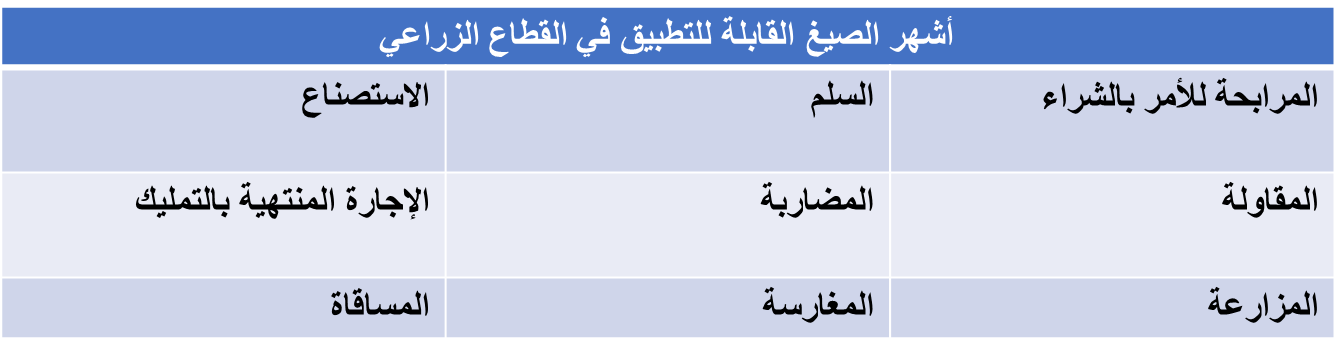 معوقات تنويع الصيغ التمويل الزراعي الإسلامية:عدم وجود الخبرة والمعرفة والمهارات لتطبيق الصيغ المنوعة.تفضيل البنوك لصيغة المرابحة التي تتميز بالعائد الثابت، وانخفاض مخاطرها، وسهولة تطبيقها.عدم القدرة على التصرف بالمسلم فيه (البضائع).مخاطر العملاء في صيغ المشاركات المضاربة والصيغ الزراعية.ارتفاع مخاطر صيغ المشاركات الزراعية.الفرق بين التمويل الزراعي الإسلامي والتقليدي:الجلسة الثانية: مصطلحات التمويل الزراعي:يسعى التمويل المسؤول إلى قيام العملاء وبالذات صغار المقترضين مثل المزارعين إلى قرأة وفهم عقود التمويل والاقتراض، ومعرفة الحقوق والواجبات التي تقع على مسؤولية المقترض في حال حصوله على التمويل من المؤسسات الرسمية، وذلك بهدف حماية كافة أطراف العملية التعاقدية، لذلك نستعرض هاهنا بعض أهم المصطلحات ذات العلاقة بعقود التمويل والإقراض الزراعي. العقد / سند الدين: الاتفاقية التي تنظم العلاقة التمويلية بين المؤسسة المالية (البنوك، مؤسسات التمويل الأصغر، أو أي جهة تمويلية) والعميل.صيغة العقد: هي الألفاظ والعبارات التي يتركب منها العقد؛ والتي تدلّ على اتفاق الطّرفين وتراضيهما على إنشاء العقد، وهي التي تسمّى في لغة الفقهاء بالإيجاب والقبول.الشّرط: الشرط وجمعه شروط، وهي علامات دالّة على التوثق، وهو ما يتوقف ثبوت الحكم عليه والشرط " إلزام الشيء والتزامه"الشروط الخصوصية الملحقة بسند الدين: الوثيقة التي تبين طريقة التصرف في الأموال التي حصل عليها المزارع، أو غايات التمويل التعاقدية بين المزارع وبين المؤسسة المالية.مجالات الاستثمار: هي الغايات التي سيستخدم العميل الأموال التي حصل عليها من المؤسسة المالية، أو هي الطبيعة الفنية للمشروع المموّل من البنك.الفائدة/ سعر الفائدة: الثمن الذي يدفعه المقترض إلى مصدر الإقراض لقاء استعماله للقروض؛ أو العائد على اقراض الاموال للغير، أو المبالغ التي تتقاضاها البنوك مقابل تقديم القروض والتسهيلات لعملائها.المرابحة: بيع المؤسسة إلى عميلها سلعة بزيادة محددة على ثمنها أو تكلفتها، وتقترن بتأجيل الثمن، وتعجيل المثمن.الضمانات: توثيق الالتزامات ومنع تعريض الديون للضياع أو المماطلة، كالكتابة والشهادة والكفالة والرهن والشيكات والسندات.الأموال المنقولة: وتعني الممتلكات من الآلات ووسائط النقل؛ والمحركات وحيوانات المزرعة والبضائع والمحاصيل الزراعية.الأموال غير المنقولة: وتعني الممتلكات من الأراضي والعقارات.أجل التمويل: يعني البعد الزمني للتمويل ما بين تاريخ صرف التمويل وما بين تاريخ استحقاق آخر أقساطه، وتصنف التمويلات الى موسمية وقصيرة الأجل ومتوسطة الاجل وطويلة الاجل.حجم التمويل: أي قيمة التمويل الذي حصل عليه عميل البنك، ويصنف إلى تمويل صغير أو متوسط أو كبير.التحصيل: أي متابعة وفاء العميل وتسديده لحقوق المؤسسة المالية وفق أقساطٍ شهريّة أو سنويّة؛ في مواعيدها.الاسترداد: مطالبة العميل بتسديد كامل قيمة التمويل حالاً نظراً لقيام العميل بالتصرف في الأموال التي حصل عليها لغايات تخالف الصيغة التعاقدية بينه وبين المؤسسة المالية وعدم التزامه بتنفيذ الشروط الخصوصية الملحقة بعقد التمويل كلياً أو جزئياً.الرهن: أن يتم وضع اشارة في سجل دائرة الأراضي؛ بحيث يمنع وجود هذه الاشارة مالك العقار من التصرف بعقارة كالبيع مثلاً إلا بموافقة الجهة التي طلبت وضع إشارة الرهن.الكفالة العدلية: هي كفالة شخصية موثقة لدى كاتب العدل في المحكمة المختصة، مما يزيد من المركز القانوني لهذه الكفالة عن الكفالة الشخصية الموثقة لدى البنك أو المؤسسة المالية.الكفالات الشخصية: تعهد شخص بقيام المدين بتسديد الالتزام لدى البنك، مع ضم ذمة الكفيل إلى ذمة الأصيل في المطالبة.التمويل الإنمائي: هي التمويلات المتوسطة وطويلة الأجل، وتستخدم لتطوير المشروعات وشراء الاجهزة والمعدَّات الرأسمالية.التمويل التشغيلي: هي التمويلات الموسمية وقصيرة الأجل تقدمها البنوك لعملائها وتستخدم لشراء مستلزمات الانتاج؛ وتشغيل مشروعات قائمة.الجلسة الثالثة: إدارة التدفقات النقدية والحسابات المدينة: يجب على المزارع التمييز بين التدفقات النقدية الداخلة والتدفقات النقدية الخارجة، وذلك بهدف تحديد وربط حجم التمويل بالاحتياجات الفنية للمشروع، مع ربط موعد صرف التمويل بالتدفقات النقدية الخارجة، وكذلك التوافق ما بين التدفقات النقدية الداخلة وما بين التسديد من حيث المواعيد وقيمة القسط.التدفقات النقدية: يتم تحديد التدفقات النقدية للمشروع من خلال قيامك بتحديد مصادر الدخل وأوجه وقيم الصرف والنفقات، ثم يتم اللجوء لتحليل التدفقات النقدية الداخلة والخارجة عند طلب التمويل، ولا بد من تحديد صافي التدفقات النقدية للمشروع لتقييم القدرة على السداد وتحديد جدوى الائتمان. قائمة التدفق النقدي:عبارة عن كشف بالمقبوضات والمدفوعات الفعلية أو النقدية الخاصة بالمشروع خلال فترة زمنية معينة، وهي تحدد مصادر الأموال واستخداماتها في المشروع، وتُعَبِر القائمة عن قدرت المشروع على تحقيق التدفقات النقدية في المستقبل، وتستخدم من أجل مقابلة تحقق التدفقات النقدية مع قيمة وموعد تسديد النفقات ومن ضمنها أقساط التمويل، كما وتحدد مواعيد الحاجة إلى صرف أقساط التمويل أو تحديد مواعيد أقساط التسديد، والنموذج التالي يبين قائمة تدفقات نقدية لمشروع صغيرقائمة التدفقات النقدية التشغيليةعن الفترة المنتهية في العام 2019الموازنة النقدية التقديرية: وهي توقع مستقبلي كمي ومنطقي لكمية ومواعيد المقبوضات والمدفوعات النقدية المتوقعة للمشروع خلال فترة زمنية معينة.يعطي هذا الكشف فكرة عن مواعيد التدفق النقدي الداخل والتدفق النقدي الخارج للمشروع خلال الفترة الزمنية موضوع الدراسة. لهذا الكشف أهمية لدى مؤسسات التمويل من حيث: التعرف على احتياجات العملاء من التمويل، بيان قدرة العميل على السداد مع وضع برنامج زمني للتسديد.عناصر قائمة الموازنة النقدية التقديرية وطريقة عرضها:سؤال: من خلال قائمة الموازنة النقدية التقديرية بأعلاه حدد قيمة التمويل المناسب لزراعة الخضار، ومواعيد الصرف، والتسديد؟ الحل: منح هذا المزارع تمويل بصيغة المرابحة للمساهمة في شراء مستلزمات انتاج زراعة الخضار بمبلغ بقيمة 3650 دينار شاملة المرابحة. على أن تورد مستلزمات الإنتاج على دفعات خلا الشهرين كانون الأول، وكانون الثاني. يتم تسديد هذا التمويل خلال الفترة من الشهر الخامس إلى الشهر التاسع من ذات العام بقسط شهري مقداره 730 دينار.الجلسة الرابعة: حساب الفائدة البسيطة والمركبة: الفائدة نوعان، فائدة بسيطة، وفوائد مركبة وللتميز بينهما سيتم من خلال طريقة الاحتساب، فالفائدة البسيطة تحسب كالتالي:قيمة الفائدة= قيمة الدين × سعر الفائدة × الزمن (بالسنوات).مثال: حصل أبو زهير على قرض بقيمة ألف دينار بفائدة بسيطة بسعر 5% من بنك الثقة، ولمدة أربع سنوات، فما هو المبلغ الذي يجب أن يسدده أبو زهير لبنك الثقة في نهاية الفترة؟الحل: 1000× 0.05× 4 = 200 دينار قيمة الفائدة.المبلغ المستحق للبنك = أصل الدين+ الفائدة = 1000+ 200= 1200دينار.الفائدة المركبة يتم حساب فائدة الفترة الثانية باستعمال جملة المبلغ في نهاية الفترة الأولى وهكذا طول مدة القرض، في المثال السابق لنحسب قيمة الفائدة والمبلغ المستحق إذا كانت الفائدة مركبة.الحل:القيمة المستحقة= القيمة الحالية (سعر الفائدة+ 1) الزمنالقيمة المستحقة = 1000 (0.05+1) × (0.05+1) × (0.05+1) × (0.05+1) = 1215.5بمعنى في نهاية العام الأول يستحق مبلغ 1050 دينار، ثم تحسب الفائدة على أسس 1050 دينار وليس 1000 دينار قيمة القرض، وهكذا لباقي فترة القرض. الفائدة البسيطة المتناقصة:وتعني أن يتم دفع الفائدة على الرصيد غير المسدد، ومثال ذلك إذا حصل مثقال على قرض زراعي بقيمة 6000 دينار من بنك التنمية الزراعي بفائدة سنوية مقدارها 10%، على أن يتم التسديد على شكل دفعات متساوية، في نهاية كل عام، ولمدة أربع سنوات، فما مقدار الدفعة السنوية، وما هي تفاصيل سداد الدين؟يتم حساب الدفعة من خلال جداول القيمة الحالية للنقود.يتم تنظيم الجدول الاتي:ولمقارنة الفروق بين قيمة القرض بطرق الفائدة الثلاث في المثال السابق يوضحها الجدول الآتي:تمرينالسؤال الأول: بحسب طبيعة مشاريع المشاركين يطلب من كل مشارك التمييز بين نوعين من التكاليف بحسب مشروعة.السؤال الثاني:ما هي العلاقة بين نوع التكاليف والتمويل المسؤول؟أسئلةما هو الفرق بين الأصول أو الموجودات، والمطلوبات أو الخصوم؟هل يتم تسديد الديون من الإيرادات أم من الأرباح؟سؤالهل تنظر إلى التجار والوسطاء بالريبة والشك عند منح الائتمان التجاري؟ولماذا؟لنسمع تجربة أحد المشاركين ونناقشها......المآخذالميزاتصعوبة الإجراءات (الروتين، البيروقراطية)أسعار فائدة منخفضة نسبياعدم تنوع الخدمات التمويلية والغير التمويليةغير ربحيةالتعقيد في طلب الضمانات خاصةّ العقاريةمنح قروض صغيرة محدودية الخدمات المصرفيةضمانات مرنة (غير عقارية)غياب الإرشاد الزراعي والخدمات التوعيةالمرونة في جدولة القروضالإرتباط والتأثر بالقطاع الحكوميتمرينكم مزارع من الحضور مدين لوسيط وتاجر؟ عدد الحضور ()، عدد المدينين ()، النسبة ().كم مزارع من الحضور مدين لبنك تجاري؟ العدد ()، النسبة ().كم مزارع من الحضور مدين لمؤسسة الإقراض الزراعي؟ العدد ()، النسبة ().لماذا نفضل التمويل الرسمي؟التمويل الإسلامي التقليديالتمويل الزراعي الإسلاميلا يتوافق مع احكام الشريعة الإسلاميةمتوافق مع أحكام الشريعة الإسلاميةتمويل تجاري (الفائدة تجارية)متعدد الصيغ (بيوع، اجارة، مضاربة، مشاركات زراعية)لا يوجد تمويل متخصص بالقطاع الزراعيتمويل متخصص بالقطاع الزراعيقائم على أسس الإقتصاد الماليقائم على أسس اقتصادية بحتةمخاطر القطاع مرتفعةمخاطر القطاع مرتفعةأسئلةما هو تعريف مجالات الاستثمار؟الفائدة تتقاضاها البنوك على التمويل أم على خدمات فتح الحسابات؟ما هو الفرق بين الأموال المنقولة والأموال غير المنقولة؟هل العبارة التالية صحيحة: تمويل شراء مستلزمات الإنتاج الزراعي وتشغيل المشاريع القائمة يصنف كتمويل انمائي؟ البيانالمبلغالنقد المحصل من العملاء (+)625النقد المحصل من مصادر أخرى (+)0النقد المدفوع للموردين (-)500النقد المدفوع للمصاريف الإدارية والعمومية (-)0النقد المدفوع للضريبة (-)0النقد المدفوع للفوائد (-)0صافي النقد من الأنشطة التشغيلية125البيان          الشهر123456789101112النقد اول الفترة2000الراتب التقاعدي200200200200200200200200200200200200مبيعات الخضار50003000360050004400التدفق النقدي الداخل220020020020052003200380052004600200200200نفقات الأسرة250250250250250250250250250250250250تسديد تمويل السكن1200نفقات زراعة الخضار330060065066025001000150018501640التدفق النقدي الخارج3550850900910275012501750210018902502501450التدفق النقدي التراكمي-1350-650-700-71024501950205031002710- 50- 50-1250نهاية السنةالدفعة السنويةالرصيد بداية الفترةالقسط السنويالقسط السنويرصيد نهاية الفترةنهاية السنةالدفعة السنويةالرصيد بداية الفترةقسط الفائدة10%× رصيد بداية فقسط رأس المالالدفعة - الفائدةرصيد ب- دفعة رأس المال11892.860006001292.84707.221892.84707.2470.721422.083285.1231892.83285.12328.511564.291720.8341892.81720.83172.081720.720الفائدة البسيط بالمتناقصةالفائدة البسيطةالفائدة المركبة400572611